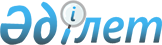 Об утверждении Положения о Комитете по охране прав детей Министерства образования и науки Республики Казахстан
					
			Утративший силу
			
			
		
					Приказ Министра образования и науки Республики Казахстан от 15 мая 2015 года № 299. Зарегистрирован в Министерстве юстиции Республики Казахстан 23 июня 2015 года № 11422. Утратил силу приказом Министра образования и науки Республики Казахстан от 6 июня 2016 года № 358

      Сноска. Утратил силу приказом Министра образования и науки РК от 06.06.2016 № 358.      В соответствии с подпунктом 6) пункта 1 статьи 29 Закона Республики Казахстан «О нормативных правовых актах» и постановлением Правительства Республики Казахстан от 28 октября 2004 года № 1111 «Вопросы Министерства образования и науки Республики Казахстан» ПРИКАЗЫВАЮ:



      1. Утвердить прилагаемое Положение о Комитете по охране прав детей Министерства образования и науки Республики Казахстан.



      2. Комитету по охране прав детей Министерства образования и науки Республики Казахстан (Оразалиева З.Ж.) в установленном законодательством порядке обеспечить:

      1) государственную регистрацию настоящего приказа в Министерстве юстиции Республики Казахстан;

      2) после государственной регистрации настоящего приказа в Министерстве юстиции официальное опубликование;

      3) размещение настоящего приказа на официальном интернет-ресурсе Министерства образования и науки Республики Казахстан;

      4) в течение десяти рабочих дней после государственной регистрации настоящего приказа в Министерстве юстиции Республики Казахстан представление в Юридический департамент Министерства образования и науки Республики Казахстан сведений об исполнении мероприятий, предусмотренных подпунктами 1), 2) и 3) пункта 2 настоящего приказа.



      3. Настоящий приказ вводится в действие со дня его первого официального опубликования.      Министр образования и науки

      Республики Казахстан                       А. СаринжиповУтверждено                

приказом Министра образования и науки  

Республики Казахстан            

от 15 мая 2015 года № 299           

ПОЛОЖЕНИЕ

о Комитете по охране прав детей

Министерства образования и науки Республики Казахстан 

1. Общие положения

      1. Комитет по охране прав детей Министерства образования и науки Республики Казахстан (далее – Комитет) является ведомством Министерства образования и науки Республики Казахстан (далее – Министерство), осуществляющим регулятивные, реализационные и контрольные функции, а также участвующим в выполнении стратегических функций центрального исполнительного органа в пределах компетенции Комитета.



      2. Комитет в своей деятельности руководствуется Конституцией Республики Казахстан, законами, актами Президента и Правительства Республики Казахстан, иными нормативными правовыми актами, и настоящим Положением.



      3. Комитет является юридическим лицом в организационно-правовой форме государственного учреждения, имеет печати и штампы со своим наименованием на государственном языке, бланки установленного образца, а также в соответствии с законодательством счета в органах казначейства.



      4. Комитет вступает в гражданско-правовые отношения от собственного имени.



      5. Комитет по вопросам своей компетенции принимает решения, оформляемые приказами Председателя.



      6. Структура и штатная численность Комитета утверждается в установленном законодательством порядке.



      7. Полное наименование Комитета – республиканское государственное учреждение «Комитет по охране прав детей Министерства образования и науки Республики Казахстан».



      8. Местонахождение Комитета: Республика Казахстан 010000, город Астана, район Есиль, улица Орынбор, дом № 8, здание «Дом Министерств».



      9. Настоящее Положение является учредительным документом Комитета.



      10. Финансирование деятельности Комитета осуществляется из республиканского бюджета.



      11. Комитет не вступает в договорные отношения с субъектами предпринимательства на предмет выполнения обязанностей, являющихся функциями Комитета.

      В случае предоставления законодательными актами Республики Казахстан Комитету прав по осуществлению деятельности, приносящей доходы, то доходы, полученные от такой деятельности, направляются в доход республиканского бюджета. 

2. Основные задачи, функции, права и обязанности Комитета

      12. Задачи:

      1) реализует государственную политику в области защиты прав ребенка;

      2) обеспечение защиты прав и законных интересов детей.



      13. Функции:

      1) координация и направление других заинтересованных уполномоченных органов в области защиты прав детей;

      2) осуществление контрольных и надзорных функций за деятельностью центральных и местных исполнительных органов по вопросам, относящимся к полномочиям комитета;

      3) координация и поддержка деятельности неправительственных организаций и детских социальных инициатив, направленных на нравственно-духовное развитие;

      4) координация деятельности уполномоченных органов в области защиты прав детей в деле международного сотрудничества;

      5) координация и контроль за деятельностью областных, городов Астаны, Алматы управлений образования по вопросам организации летнего отдыха, усыновления (удочерения), опеки, попечительства и патроната;

      6) осуществление контроля за выполнением законодательства Республики Казахстан по организации питания детей в организациях образования, подвоза детей к школам, профилактики безнадзорности и правонарушений;

      7) осуществление контроля за деятельностью органов и организаций образования для детей-сирот и детей, оставшихся без попечения родителей;

      8) осуществление контроля за соблюдением законодательства Республики Казахстан о правах ребенка, направленного на обеспечение прав и законных интересов ребенка;

      9) осуществление координации и контроля за содержанием несовершеннолетних лиц в Центре адаптации несовершеннолетних;

      10) осуществление контроля за исполнением поставщиком государственного социального заказа;

      11) осуществление контроля за детьми, переданными на усыновление иностранцам;

      12) осуществление координация и методическое руководство местных исполнительных органов в области защиты прав ребенка;

      13) осуществление контроля за соблюдением законодательства Республики Казахстан о специальных социальных услугах в пределах своей компетенции;

      14) осуществление проверки соблюдения заявителем требований, установленных законами Республики Казахстан, указами Президента Республики Казахстан, постановлениями Правительства Республики Казахстан;

      15) утверждение нормативных правовых актов по вопросам, входящим в компетенцию комитета, и при наличии прямой компетенции по их утверждению в актах министерства, за исключением нормативных правовых актов, затрагивающих права и свободы человека и гражданина;

      16) обеспечение ежегодного пересмотра в сторону улучшения минимальных социальных стандартов, норм и нормативов показателей жизни детей;

      17) ведение государственного электронного реестра разрешения и уведомлений, за исключением информации, содержащей государственные секреты и иную охраняемую законом тайну;

      18) осуществление уведомительного порядка в электронном виде посредством государственной информационной системы разрешений и уведомлений согласно правилам ее функционирования;

      19) выработка предложений по установлению государственных минимальных социальных стандартов, норм и нормативов показателей жизни детей;

      20) осуществление взаимодействия с заинтересованными государственными органами в области защиты прав ребенка, противодействия детской безнадзорности и беспризорности, предупреждению и профилактике социального сиротства;

      21) осуществление мониторинга и анализа организации питания детей в организациях образования, подвоза детей к школам;

      22) обеспечение правовых и социальных гарантий качества жизни детей;

      23) организация и проведение заседаний Межведомственной комиссии по делам несовершеннолетних и защите их прав при Правительстве Республики Казахстан;

      24) осуществление формирования и реализации государственного социального заказа в порядке, определяемом Правительством Республики Казахстан;

      25) оказание информационной консультативной, методической поддержки неправительственным организациям, осуществляющим государственный социальный заказ;

      26) реализация государственной политики в сфере предоставления специальных социальных услуг в пределах своей компетенции;

      27) представление Президенту Республики Казахстан ежегодного государственного доклада о положении детей в Республике Казахстан и опубликование его в официальном издании;

      28) проведение мероприятий по реализации государственной политики в интересах детей за счет бюджетных средств и иных источников, не запрещенных законодательством Республики Казахстан;

      29) обеспечение автоматизации и оптимизации процесса оказания государственных услуг в соответствии с законодательством Республики Казахстан, по согласованию с уполномоченным органом в сфере информатизации;

      30) разрабатывает в рамках своей компетенции нормативные правовые акты по оказанию государственных услуг, вносит предложения по внесению изменений и (или) дополнений в реестр государственных услуг, проводит внутренний контроль за качеством оказываемых государственных услуг;

      31) выработка предложений по внесению изменений и (или) дополнений в реестр государственных услуг, оказываемых физическим и юридическим лицам в сфере образования и науки;

      32) выработка предложений по переводу оказания государственных услуг в сфере образования и науки через центры обслуживания населения;

      33) осуществление иных функции, предусмотренных законами Республики Казахстан, актами Президента Республики Казахстан и Правительства Республики Казахстан.



      14. Права и обязанности:

      1) запрашивать и получать в установленном законодательством порядке от государственных органов, организаций, их должностных лиц необходимую информацию и материалы;

      2) давать разъяснения и комментарии по применению действующего законодательства по вопросам, входящим в компетенцию Комитета;

      3) осуществлять повышение квалификации и переподготовки сотрудников Комитета;

      4) поощрять работников, налагать дисциплинарные взыскания, привлекать работников к материальной ответственности в случаях и порядке, предусмотренных Трудовым кодексом и законодательством о государственной службе;

      5) участвовать в пределах компетенции в разработке проектов нормативных правовых актов и международных договоров Республики Казахстан;

      6) участвовать в деятельности международных организаций в сфере деятельности, отнесенной к компетенции Комитета;

      7) обращаться в суд, предъявлять иски в целях защиты прав и интересов Комитета в соответствии с законодательством Республики Казахстан;

      8) осуществлять иные права, предусмотренные действующими законодательными актами;

      9) рассматривать обращения, заявления и жалобы физических и юридических лиц по вопросам, входящим в компетенцию Комитета, в порядке, установленном законодательством Республики Казахстан;

      10) взаимодействовать с другими государственными органами, международными организациями, участниками внешнеэкономической и иной деятельности в порядке, определенном законодательными актами Республики Казахстан, а также на основании совместных актов соответствующих государственных органов по согласованию с ними;

      11) осуществлять иные обязанности в соответствии с законодательством Республики Казахстан. 

3. Организация деятельности Комитета

      15. Комитет возглавляет Председатель, назначаемый на должность и освобождаемый от должности в соответствии с законодательством Республики Казахстан.



      16. Председатель Комитета имеет заместителей, которые назначаются на должности и освобождаются от должностей в соответствии с законодательством Республики Казахстан.



      17. Председатель Комитета представляет руководству Министерства предложения по структуре и штатному расписанию Комитета.



      18. Председатель Комитета осуществляет общее руководство деятельностью Комитета и несет персональную ответственность за выполнение возложенных на Комитет задач и осуществление им своих функций.



      19. В этих целях Председатель Комитета:

      1) определяет обязанности и полномочия своих заместителей, руководителей структурных подразделений и работников Комитета;

      2) в пределах своей компетенции издает приказы;

      3) представляет интересы Комитета в государственных органах и иных организациях, и курируете правовые вопросы;

      4) принимает решения по вопросам, отнесенным к его компетенции.



      20. Исполнение полномочий Председателя Комитета в период его отсутствия осуществляется лицом, его замещающим в соответствии с действующим законодательством.



      21. Заместители Председателя Комитета:

      1) координирует деятельность структурных подразделений Комитета в пределах своих полномочий;

      2) осуществляет иные функции, возложенные на него Председателем Комитета. 

4. Имущество Комитета

      22. Комитет имеет на праве оперативного управления обособленное имущество в случаях, предусмотренных законодательством Республики Казахстан.

      Имущество Комитета формируется за счет имущества, переданного ему собственником, а также имущества (включая денежные доходы), приобретенного в результате собственной деятельности и иных источников, не запрещенных законодательством Республики Казахстан.



      23. Имущество, закрепленное за Комитетом, относится к республиканской собственности.



      24. Комитет не вправе самостоятельно отчуждать или иным способом распоряжаться закрепленным за ним имуществом и имуществом, приобретенным за счет средств, выданных ему по плану финансирования, если иное не установлено законодательством Республики Казахстан. 

5. Реорганизация и ликвидация Комитета

      25. Реорганизация и упразднение Комитета осуществляется в соответствии с законодательством Республики Казахстан.
					© 2012. РГП на ПХВ «Институт законодательства и правовой информации Республики Казахстан» Министерства юстиции Республики Казахстан
				